На территории  ОГИБДД ОМВД России по Красноармейскому району, проходит профилактическое мероприятие «АВТОБУС». 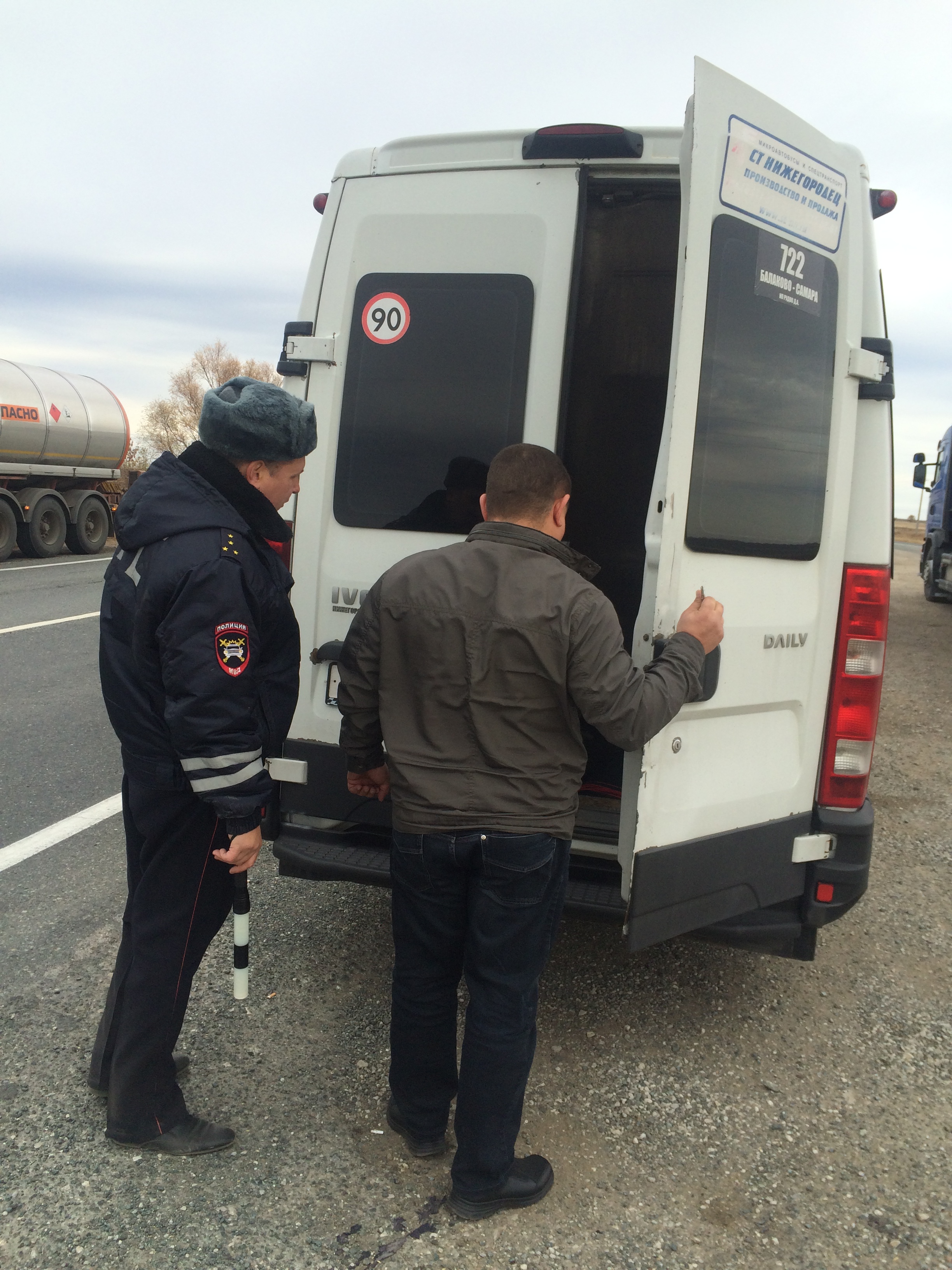 